Сроки проведения: 08-12 апреля 2024 годаСрок проведения соревнования: 8 апреля 2024 годаМесто проведения: Свердловская область, город Екатеринбург, ул. Артинская, 26 Государственное автономное образовательное учреждение Свердловской области«Социально-профессиональный техникум «СТРОИТЕЛЬ» Контактное лицо: Павлушева Елена Климентьевна, 8-953-828-71-38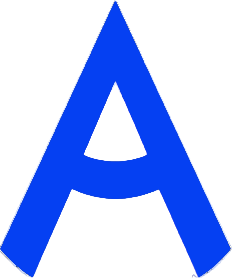 ПРОГРАММА ПРОВЕДЕНИЯ ЧЕМПИОНАТА СВЕРДЛОВСКОЙ ОБЛАСТИ «АБИЛИМПИКС»-2024ПО КОМПЕТЕНЦИИ «СУХОЕ СТРОИТЕЛЬСТВО И ШТУКАТУРНЫЕ РАБОТЫ»КАТЕГОРИЯ УЧАСТНИКОВ: СТУДЕНТЫ8 апреля 2024 года СОРЕВНОВАТЕЛЬНЫЙ ДЕНЬ / ЦЕРЕМОНИЯ ОТКРЫТИЯ8 апреля 2024 года СОРЕВНОВАТЕЛЬНЫЙ ДЕНЬ / ЦЕРЕМОНИЯ ОТКРЫТИЯ8 апреля 2024 года СОРЕВНОВАТЕЛЬНЫЙ ДЕНЬ / ЦЕРЕМОНИЯ ОТКРЫТИЯ8 апреля 2024 года СОРЕВНОВАТЕЛЬНЫЙ ДЕНЬ / ЦЕРЕМОНИЯ ОТКРЫТИЯ8 апреля 2024 года СОРЕВНОВАТЕЛЬНЫЙ ДЕНЬ / ЦЕРЕМОНИЯ ОТКРЫТИЯ8 апреля 2024 года СОРЕВНОВАТЕЛЬНЫЙ ДЕНЬ / ЦЕРЕМОНИЯ ОТКРЫТИЯВремяВремяМероприятиеМероприятиеМесто проведенияМесто проведения08.00-09.0008.00-09.00Прибытие участников, экспертов, организаторов. Медицинский контроль. Регистрация.3автракПрибытие участников, экспертов, организаторов. Медицинский контроль. Регистрация.3автракГАПОУ СО «СПТ «Строитель», г. Екатеринбург, ул. Артинская д.26 холл (1 этаж)Столовая техникума, г. Екатеринбург, ул. Артинская, 31ГАПОУ СО «СПТ «Строитель», г. Екатеринбург, ул. Артинская д.26 холл (1 этаж)Столовая техникума, г. Екатеринбург, ул. Артинская, 3109.00-09.4509.00-09.45Церемония открытия.  Церемония открытия.  Актовый залАктовый зал09.45-10.0009.45-10.00Жеребьевка.Размещение участников по рабочим местам, адаптация на рабочих местах, инструктаж по технике безопасностиЖеребьевка.Размещение участников по рабочим местам, адаптация на рабочих местах, инструктаж по технике безопасностиМастерская для подготовки плиточников Мастерская для подготовки плиточников 10.00-12.0010.00-12.00УЧАСТНИКИВыполнение конкурсного задания  (Модуль 1)УЧАСТНИКИВыполнение конкурсного задания  (Модуль 1)Мастерская для подготовки плиточников Мастерская для подготовки плиточников 12.00-12.1012.00-12.10УЧАСТНИКИПерерывУЧАСТНИКИПерерывМастерская для подготовки плиточниковМастерская для подготовки плиточников12.10-14.1012.10-14.10УЧАСТНИКИВыполнение конкурсного задания(Модуль 1)УЧАСТНИКИВыполнение конкурсного задания(Модуль 1)Мастерская для подготовки плиточниковМастерская для подготовки плиточников10.00-16.4010.00-10.4010.40-11.4011.40-14.1014.10-14.4014.40-16.4010.00-16.4010.00-10.4010.40-11.4011.40-14.1014.10-14.4014.40-16.40СОПРОВОЖДАЮЩИЕ:Психологический тренинг (Шварнёва А.Н.)Экскурсия в музей (Загуменных Р.А.)Свободное время. ОбедОбмен мнениями (Шварнёва А.Н.)СОПРОВОЖДАЮЩИЕ:Психологический тренинг (Шварнёва А.Н.)Экскурсия в музей (Загуменных Р.А.)Свободное время. ОбедОбмен мнениями (Шварнёва А.Н.)конференц-залмузей техникумастоловая техникумаконференц-залконференц-залмузей техникумастоловая техникумаконференц-зал14.10-14.4014.10-14.40ОбедОбедСтоловая техникума, г. Екатеринбург, ул. Артинская, 31Столовая техникума, г. Екатеринбург, ул. Артинская, 3114.40-16.4014.40-16.40УЧАСТНИКИВыполнение конкурсного задания (Модуль 2)УЧАСТНИКИВыполнение конкурсного задания (Модуль 2)Мастерская для подготовки плиточников Мастерская для подготовки плиточников 16.40-17.2016.40-17.20Рабочее заседание экспертов по компетенциям, итоги соревнований.Рабочее заседание экспертов по компетенциям, итоги соревнований.Мастерская для подготовки плиточников Мастерская для подготовки плиточников 16.40-17.2016.40-17.20УЧАСТНИКИ и СОПРОВОЖДАЮЩИЕ:Мастер-класс по ОФП (Пуговкин Р.П.)ФотосессияУЧАСТНИКИ и СОПРОВОЖДАЮЩИЕ:Мастер-класс по ОФП (Пуговкин Р.П.)ФотосессияСпортзал (3 этаж) 2-й или 3-й этажи техникумаСпортзал (3 этаж) 2-й или 3-й этажи техникума17.20-17.4017.20-17.40Торжественная часть. Награждение победителей и призеров.Торжественная часть. Награждение победителей и призеров.Актовый залАктовый зал17.4017.40Отъезд участников, гостей, организаторовОтъезд участников, гостей, организаторов12 апреля 2024 годаЦЕРЕМОНИЯ ЗАКРЫТИЯ12 апреля 2024 годаЦЕРЕМОНИЯ ЗАКРЫТИЯ12 апреля 2024 годаЦЕРЕМОНИЯ ЗАКРЫТИЯ12 апреля 2024 годаЦЕРЕМОНИЯ ЗАКРЫТИЯ12 апреля 2024 годаЦЕРЕМОНИЯ ЗАКРЫТИЯ12 апреля 2024 годаЦЕРЕМОНИЯ ЗАКРЫТИЯВремяВремяМероприятиеМероприятиеМесто проведенияМесто проведения15.00 - 16.3015.00 - 16.30Церемония закрытия Чемпионата Свердловской области «Абилимпикс», онлайн трансляция из студии «Дворца молодёжи»Церемония закрытия Чемпионата Свердловской области «Абилимпикс», онлайн трансляция из студии «Дворца молодёжи»Подключение к онлайн трансляции с площадки проведения) или с площадки направляющей стороны Подключение к онлайн трансляции с площадки проведения) или с площадки направляющей стороны 17.0017.00Отъезд участников, гостей, организаторов.Отъезд участников, гостей, организаторов.